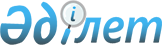 «2012-2014 жылдарға арналған аудан бюджеті туралы» Ерейментау аудандық мәслихатының 2011 жылғы 13 желтоқсандағы № 4С-42/4-11 шешіміне өзгерістер енгізу туралы
					
			Күшін жойған
			
			
		
					Ақмола облысы Ерейментау аудандық мәслихатының 2012 жылғы 2 шілдедегі № 5С-6/2-12 шешімі. Ақмола облысы Ерейментау ауданының Әділет басқармасында 2012 жылғы 16 шілдеде № 1-9-199 тіркелді. Қолданылу мерзімінің аяқталуына байланысты күші жойылды - (Ақмола облысы Ерейментау аудандық мәслихатының 2013 жылғы 16 сәуірдегі № 94 хатымен)      Ескерту. Қолданылу мерзімінің аяқталуына байланысты күші жойылды - (Ақмола облысы Ерейментау аудандық мәслихатының 16.04.2013 № 94 хатымен).      РҚАО ескертпесі:

      Мәтінде авторлық орфография мен пунктуация сақталған.

      Қазақстан Республикасының 2008 жылғы 4 желтоқсандағы Бюджеттік кодексінің 106-бабы 2-тармағының 4-тармақшасына, «Қазақстан Республикасындағы жергілікті мемлекеттік басқару және өзін-өзі басқару туралы» Қазақстан Республикасының 2001 жылғы 23 қаңтардағы Заңының 6-бабы 1-тармағының 1-тармақшасына сәйкес, Ерейментау аудандық мәслихаты ШЕШІМ ЕТТІ:



      1. «2012-2014 жылдарға арналған аудан бюджеті туралы» Ерейментау аудандық мәслихатының 2011 жылғы 13 желтоқсандағы № 4С-42/4-11 шешіміне (нормативтік құқықтық актілерді мемлекеттік тіркеудің № 1-9-182 Тізілімінде тіркелген, аудандық «Ереймен» газетінде 2011 жылдың 31 желтоқсанында, аудандық «Ерейментау» газетінде 2011 жылдың 31 желтоқсанында жарияланған) келесі өзгерістер енгізілсін:

      1-тармақ жаңа редакцияда мәлімденсін:

      «1. 1, 2 және 3 қосымшаларға сәйкес, 2012-2014 жылдарға арналған, сонымен қатар 2012 жылға арналған аудан бюджеті келесі көлемдерде бекітілсін:

      1) кірістер – 2 991 783,2 мың теңге, соның ішінде:

      салықтық түсімдер – 508 723 мың теңге;

      салықтық емес түсімдер – 18 009 мың теңге;

      негізгі капиталды сатудан түскен түсімдер – 18 000 мың теңге;

      трансферттердің түсімдері – 2 447 051,2 мың теңге;

      2) шығындар – 3 025 472,3 мың теңге;

      3) таза бюджеттік несиелендіру – 27 019,4 мың теңге, соның ішінде:

      бюджеттік несиелер – 29 240,4 мың теңге;

      бюджеттік несиелерді өтеу – 2221 мың теңге;

      4) қаржылық активтермен операциялар бойынша сальдо – 4 000 мың теңге;

      қаржылық активтерді сатып алу – 4 000 мың теңге;

      5) бюджет тапшылығы (профициті) – -64 708,5 мың теңге;

      6) бюджет тапшылығын қаржыландыру (профицитін пайдалану) – 64 708,5 мың теңге»;

      6-тармақ жаңа редакцияда мәлімденсін:

      «6. 2012 жылға арналған жергілікті атқарушы органның қоры 3 205 мың теңге сомасында бекітілсін»;

      көрсетілген шешімнің 1, 4, 5, 6 қосымшалары осы шешімнің 1, 2, 3, 4 қосымшаларына сәйкес жаңа редакцияда мәлімденсін.



      2. Осы шешім Ақмола облысының Әділет департаментінде мемлекеттік тіркелген күнінен бастап күшіне енеді және 2012 жылдың 1 қаңтарынан бастап қолданысқа енгізіледі.      Ерейментау аудандық

      мәслихаты

      сессиясының төрағасы                       Д.Иманбалинова      Ерейментау аудандық

      мәслихатының хатшысы                       Қ.Махметов      «КЕЛІСІЛДІ»      Ерейментау ауданы әкімінің м.а.            А.А.Манадыров

Ерейментау аудандық мәслихатының

2012 жылғы 2 шілдедегі № 5С-6/2-12

шешімімен бекітілген

1 қосымшаЕрейментау аудандық мәслихатының

2011 жылғы 13 желтоқсандағы 

№ 4С-42/4-11 шешімімен бекітілген

1 қосымша 2012 жылға арналған аудан бюджеті

Ерейментау аудандық мәслихатының

2012 жылғы 2 шілдедегі

№ 5С-6/2-12 шешімімен бекітілген

2 қосымшаЕрейментау аудандық мәслихатының

2011 жылғы 13 желтоқсандағы

№ 4С-42/4-11 шешімімен бекітілген

4 қосымша 2012 жылға арналған республикалық бюджеттен бөлінген мақсатты трансферттер

Ерейментау аудандық мәслихатының

2012 жылғы 2 шілдедегі № 5С-6/2-12

шешімімен бекітілген 3 қосымшаЕрейментау аудандық мәслихатының

2011 жылғы 13 желтоқсандағы

№ 4С-42/4-11 шешімімен бекітілген

5 қосымша 2012 жылға арналған облыстық бюджеттен бөлінген мақсатты трансферттер

Ерейментау аудандық мәслихатының

2012 жылғы 2 шілдедегі № 5С-6/2-12

шешімімен бекітілген 4 қосымшаЕрейментау аудандық мәслихатының

2011 жылғы 13 желтоқсандағы

№ 4С-42/4-11 шешімімен бекітілген

6 қосымша 2012 жылға арналған Ерейментау қаласының және ауданның ауылдық округтерінің әкімдері аппараттарының бюджеттік бағдарламалары бойынша шығындар
					© 2012. Қазақстан Республикасы Әділет министрлігінің «Қазақстан Республикасының Заңнама және құқықтық ақпарат институты» ШЖҚ РМК
				СанатСанатСанатСанатСомаСыныпСыныпСыныпСомаСыныпшаСыныпшаСомаАтауыСома12345I. КІРІСТЕР2991783,21САЛЫҚТЫҚ ТҮСІМДЕР508723,001Табыс салығы19637,02Жеке табыс салығы19637,003Әлеуметтік салық179255,01Әлеуметтік салық179255,004Меншікке салынатын салықтар285323,01Мүлікке салынатын салықтар227493,03Жер салығы31414,04Көлік құралдарына салынатын салық24018,05Бірыңғай жер салығы2398,005Тауарларға, жұмыстарға және қызметтерге салынатын ішкі салықтар21049,02Акциздер3611,0Табиғи және басқа да ресурстарды пайдаланғаны үшін түсетін түсімдер12679,0Кәсіпкерлік және кәсіби қызметті жүргізгені үшін алынатын алымдар4759,008Заңдық мәнді іс-әрекеттерді жасағаны және (немесе) оған уәкілеттігі бар мемлекеттік органдар немесе лауазымды адамдар құжаттар бергені үшін алынатын міндетті төлемдер3459,01Мемлекеттік баж3459,02САЛЫҚТЫҚ ЕМЕС ТҮСІМДЕР18009,001Мемлекеттік меншіктен түсетін кірістер1450,05Мемлекет меншігіндегі мүлікті жалға беруден түсетін кірістер1450,004Мемлекеттік бюджеттен қаржыландырылатын, сондай-ақ Қазақстан Республикасы Ұлттық Банкінің бюджетінен (шығыстар сметасынан) ұсталатын және қаржыландырылатын мемлекеттік мекемелер салатын айыппұлдар, өсімпұлдар,санкциялар, өндіріп алулар11400,0Мемлекеттік бюджеттен қаржыландырылатын, сондай-ақ Қазақстан Республикасы Ұлттық Банкінің бюджетінен (шығыстар сметасынан) ұсталатын және қаржыландырылатын мемлекеттік мекемелер салатын айыппұлдар, өсімпұлдар,санкциялар, өндіріп алулар11400,006Басқа да салықтық емес түсімдер5159,01Басқа да салықтық емес түсімдер5159,03НЕГІЗГІ КАПИТАЛДЫ САТУДАН ТҮСЕТІН ТҮСІМДЕР18000,003Жерді және материалдық емес активтерді сату18000,01Жерді сату7500,02Материалдық емес активтерді сату10500,04ТРАНСФЕРТТЕРДІҢ ТҮСІМДЕРІ2447051,202Мемлекеттік басқарудың жоғары тұрған органдарынан түсетін трансферттер2447051,22Облыстық бюджеттен түсетін трансферттер2447051,2Функционалдық топФункционалдық топФункционалдық топФункционалдық топСомаБюджеттік бағдарламалардың әкімшісіБюджеттік бағдарламалардың әкімшісіБюджеттік бағдарламалардың әкімшісіСомаБағдарламаБағдарламаСомаАтауыСома12345II. Шығындар3025472,31Жалпы сипаттағы мемлекеттік қызметтер211944,0112Аудан (облыстық маңызы бар қала) мәслихатының аппараты16072,01Аудан (облыстық маңызы бар қала) мәслихатының қызметін қамтамасыз ету жөніндегі қызметтер12422,03Мемлекеттік органның күрделі шығыстары3650,0122Аудан (облыстық маңызы бар қала) әкімінің аппараты55050,01Аудан (облыстық маңызы бар қала) әкімінің қызметін қамтамасыз ету жөніндегі қызметтер46977,03Мемлекеттік органның күрделі шығыстары8073,0123Қаладағы аудан, аудандық маңызы бар қала, кент, ауыл (село), ауылдық (селолық) округ әкімінің аппараты112659,01Қаладағы аудан, аудандық маңызы бар қаланың, кент, ауыл (село), ауылдық (селолық) округ әкімінің қызметін қамтамасыз ету жөніндегі қызметтер109599,022Мемлекеттік органның күрделі шығыстары3060,0459Ауданның (облыстық маңызы бар қаланың) экономика және қаржы бөлімі28163,01Ауданның (облыстық маңызы бар қаланың) экономикалық саясатын қалыптастыру мен дамыту, мемлекеттік жоспарлау, бюджеттік атқару және коммуналдық меншігін басқару саласындағы мемлекеттік саясатты іске асыру жөніндегі қызметтер23363,03Салық салу мақсатында мүлікті бағалауды жүргізу350,04Біржолғы талондарды беру жөніндегі жұмысты ұйымдастыру және біржолғы талондарды сатудан түскен сомаларды толық алынуын қамтамасыз ету858,015Мемлекеттік органның күрделі шығыстары3592,02Қорғаныс3761,1122Аудан (облыстық маңызы бар қала) әкімінің аппараты3761,15Жалпыға бірдей әскери міндетті атқару шеңберіндегі іс-шаралар2526,06Аудан (облыстық маңызы бар қала) ауқымындағы төтенше жағдайлардың алдын алу және жою689,07Аудандық (қалалық) ауқымдағы дала өрттерінің, сондай-ақ мемлекеттік өртке қарсы қызмет органдары құрылмаған елді мекендерде өрттердің алдын алу және оларды сөндіру жөніндегі іс-шаралар546,13Қоғамдық тәртіп, қауіпсіздік, құқықтық, сот, қылмыстық-атқару қызметі1041,0458Ауданның (облыстық маңызы бар қаланың) тұрғын үй-коммуналдық шаруашылығы, жолаушылар көлігі және автомобиль жолдары бөлімі1041,021Елдi мекендерде жол қозғалысы қауiпсiздiгін қамтамасыз ету1041,04Білім беру1616578,3123Қаладағы аудан аудандық маңызы бар қала, кент, ауыл (село), ауылдық (селолық) округ әкімінің аппараты2140,05Ауылдық (селолық) жерлерде балаларды мектепке дейін тегін алып баруды және кері алып келуді ұйымдастыру2140,0464Ауданның (облыстық маңызы бар қаланың) білім бөлімі1614438,31Жергілікті деңгейде білім беру саласындағы мемлекеттік саясатты іске асыру жөніндегі қызметтер10721,03Жалпы білім беру1288493,04Ауданның (облыстық маңызы бар қаланың) мемлекеттік білім беру мекемелерінде білім беру жүйесін ақпараттандыру4902,05Ауданның (облыстық маңызы бар қаланың) мемлекеттік білім беру мекемелер үшін оқулықтар мен оқу-әдістемелік кешендерді сатып алу және жеткізу17134,06Балаларға қосымша білім беру49321,09Мектепке дейінгі тәрбиелеу мен оқытуды қамтамасыз ету168844,315Республикалық бюджеттен берілетін трансферттер есебінен жетім баланы (жетім балаларды) және ата-аналарының қамқорлығынсыз қалған баланы (балаларды) күтіп-ұстауға қорғаншыларына (қамқоршыларына) ай сайынғы ақшалай қаражат төлемдері14089,020Республикалық бюджеттен берілетін трансферттер есебінен үйде оқытылатын мүгедек балаларды жабдықпен, бағдарламалық қамтыммен қамтамасыз ету5600,021Республикалық бюджеттен берілетін нысаналы трансферттер есебінен жалпы үлгідегі, арнайы (түзету), дарынды балалар үшін мамандандырылған, жетім балалар мен ата-аналарының қамқорынсыз қалған балалар үшін балабақшалар, шағын орталықтар, мектеп интернаттары, кәмелеттік жасқа толмағандарды бейімдеу орталықтары тәрбиешілеріне біліктілік санаты үшін қосымша ақының мөлшерін ұлғайту840,064Республикалық бюджеттен берілетін нысаналы трансферттер есебінен жалпы үлгідегі, арнайы (түзету), дарынды балалар үшін мамандандырылған, жетім балалар мен ата-аналарының қамқорынсыз қалған балалар үшін балабақшалар, шағын орталықтар, мектеп интернаттары, кәмелеттік жасқа толмағандарды бейімдеу орталықтары тәрбиешілеріне біліктілік санаты үшін қосымша ақының мөлшерін ұлғайту24494,067Ведомстволық бағыныстағы мемлекеттік мекемелерінің және ұйымдарының күрделі шығыстары30000,06Әлеуметтiк көмек және әлеуметтiк қамтамасыз ету102702,0451Ауданның (облыстық маңызы бар қаланың) жұмыспен қамту және әлеуметтік бағдарламалар бөлімі102702,01Жергілікті деңгейде жұмыспен қамтуды қамтамасыз ету және халық үшін әлеуметтік бағдарламаларды іске асыру саласындағы мемлекеттік саясатты іске асыру жөніндегі қызметтер25428,02Еңбекпен қамту бағдарламасы21736,05Мемлекеттік атаулы әлеуметтік көмек1700,0Жергілікті бюджет қаражаты есебінен іске асыру1700,06Тұрғын үй көмегін көрсету1722,07Жергілікті өкілетті органдардың шешімі бойынша мұқтаж азаматтардың жекелеген топтарына әлеуметтік көмек11583,010Үйден тәрбиеленіп оқытылатын мүгедек балаларды материалдық қамтамасыз ету785,011Жәрдемақыларды және басқа да әлеуметтік төлемдерді есептеу, төлеу мен жеткізу бойынша қызметтерге ақы төлеу342,014Мұқтаж азаматтарға үйде әлеуметтiк көмек көрсету9405,01618 жасқа дейінгі балаларға мемлекеттік жәрдемақылар15000,017Мүгедектерді оңалту жеке бағдарламасына сәйкес, мұқтаж мүгедектерді міндетті гигиеналық құралдармен және ымдау тілі мамандарының қызмет көрсетуін, жеке көмекшілермен қамтамасыз ету2720,023Халықтың жұмыспен қамту орталықтарының қызметін қамтамасыз ету12281,07Тұрғын үй-коммуналдық шаруашылық449280,2123Қаладағы аудан, аудандық маңызы бар қала, кент, ауыл (село), ауылдық (селолық) округ әкімінің аппараты17086,08Елді мекендерде көшелерді жарықтандыру986,09Елді мекендердің санитариясын қамтамасыз ету4462,010Жерлеу орындарын күтіп-ұстау және туысы жоқ адамдарды жерлеу708,011Елді мекендерді абаттандыру мен көгалдандыру10930,0455Ауданның (облыстық маңызы бар қаланың) мәдениет және тілдерді дамыту бөлімі15388,024Жұмыспен қамту-2020 бағдарламасы бойынша ауылдық елді мекендерді дамыту шеңберінде объектілерді жөндеу15388,0464Ауданның (облыстық маңызы бар қаланың) білім бөлімі23977,026Жұмыспен қамту-2020 бағдарламасы бойынша ауылдық елді мекендерді дамыту шеңберінде объектілерді жөндеу23977,0458Ауданның (облыстық маңызы бар қаланың) тұрғын үй-коммуналдық шаруашылығы, жолаушылар көлігі және автомобиль жолдары бөлімі59554,03Мемлекеттік тұрғын үй қорының сақталуын ұйымдастыру1605,011Шағын қалаларда үнемі жылумен жабдықтауды қамтамасыз ету22786,012Сумен жабдықтау және су бөлу жүйесінің қызмет етуі28263,015Елді мекендерде көшелерді жарықтандыру6500,031Кондоминиумдар нысандарына арналған техникалық паспорттарды дайындау400,0467Ауданның (облыстық маңызы бар қаланың) құрылыс бөлімі333275,23Мемлекеттік коммуналдық тұрғын үй қорының тұрғын үйін жобалау, салу және (немесе) сатып алу1990,2Жергілікті бюджет қаражаты есебінен іске асыру8900,04Инженерлік-коммуникациялық инфрақұрылымды жобалау, дамыту, жайластыру және (немесе) сатып алу40752,05Коммуналдық шаруашылықты дамыту0,06Сумен жабдықтау және су бұру жүйесін дамыту288833,074Жұмыспен қамту 2020 бағдарламасының екінші бағыты шеңберінде жетіспейтін инженерлік-коммуникациялық инфрақұрылымды дамыту мен жайластыру1700,08Мәдениет, спорт, туризм және ақпараттық кеңістiк126659,0455Ауданның (облыстық маңызы бар қаланың) мәдениет және тілдерді дамыту бөлімі100278,01Жергілікті деңгейде тілдерді және мәдениетті дамыту саласындағы мемлекеттік саясатты іске асыру жөніндегі қызметтер6265,03Мәдени-демалыс жұмысын қолдау65956,06Аудандық (қалалық) кiтапханалардың жұмыс iстеуi24784,07Мемлекеттік тілді және Қазақстан халықтарының басқа да тілдерін дамыту3273,0456Ауданның (облыстық маңызы бар қаланың) ішкі саясат бөлімі14408,01Жергілікті деңгейде ақпарат, мемлекеттілікті нығайту және азаматтардың әлеуметтік сенімділігін қалыптастыру саласында мемлекеттік саясатты іске асыру жөніндегі қызметтер5690,02Газеттер мен журналдар арқылы мемлекеттік ақпараттық саясат жүргізу жөніндегі қызметтер6089,03Жастар саясаты саласындағы іс-шараларды іске асыру884,06Мемлекеттік органның күрделі шығыстары1745,0465Ауданның (облыстық маңызы бар қаланың) дене шынықтыру және спорт бөлімі11973,01Жергілікті деңгейде дене шынықтыру және спорт саласындағы мемлекеттік саясатты іске асыру жөніндегі қызметтер3711,05Ұлттық және бұқаралық спорт түрлерін дамыту4481,06Аудандық (облыстық маңызы бар қалалық) деңгейде спорттық жарыстар өткiзу1367,07Әртүрлi спорт түрлерi бойынша ауданның (облыстық маңызы бар қаланың) құрама командаларының мүшелерiн дайындау және олардың облыстық спорт жарыстарына қатысуы2414,010Ауыл, су, орман, балық шаруашылығы, ерекше қорғалатын табиғи аумақтар, қоршаған ортаны және жануарлар дүниесін қорғау, жер қатынастары50937,0477Ауданның (облыстық маңызы бар қаланың) ауыл шаруашылығы мен жер қатынастары бөлімі22630,01Жергілікті деңгейде ауыл шаруашылығы және жер қатынастары саласындағы мемлекеттік саясатты іске асыру жөніндегі қызметтер16526,03Мемлекеттік органның күрделі шығыстары150,010Жерді аймақтарға бөлу жөніндегі жұмыстарды ұйымдастыру1062,099Мамандардың әлеуметтік көмек көрсетуі жөніндегі шараларды іске асыру4892,0473Ауданның (облыстық маңызы бар қаланың) ветеринария бөлімі28307,01Жергілікті деңгейде ветеринария саласындағы мемлекеттік саясатты іске асыру жөніндегі қызметтер6934,03Мемлекеттік органның күрделі шығыстары2032,011Эпизоотияға қарсы іс - шаралар жүргізу19341,011Өнеркәсіп, сәулет, қала құрылысы және құрылыс қызметі11864,0467Ауданның (облыстық маңызы бар қаланың) құрылыс бөлімі6563,01Жергілікті деңгейде құрылыс саласындағы мемлекеттік саясатты іске асыру жөніндегі қызметтер6363,017Мемлекеттік органның күрделі шығыстары200,0468Ауданның (облыстық маңызы бар қаланың) сәулет және қала құрылысы бөлімі5301,01Жергілікті деңгейде сәулет және қала құрылысы саласындағы мемлекеттік саясатты іске асыру жөніндегі қызметтер5301,012Көлік және коммуникация7819,0123Қаладағы аудан, аудандық маңызы бар қала, кент, ауыл (село), ауылдық (селолық) округ әкімінің аппараты850,013Аудандық маңызы бар қалаларда, кенттерде, ауылдарда (селоларда), ауылдық (селолық) округтерде автомобиль жолдарының жұмыс істеуін қамтамасыз ету850,0Жергілікті бюджет қаражаты есебінен іске асыру850,0458Ауданның (облыстық маңызы бар қаланың) тұрғын үй-коммуналдық шаруашылығы, жолаушылар көлігі және автомобиль жолдары бөлімі6969,023Автомобиль жолдарының жұмыс істеуін қамтамасыз ету6969,0Жергілікті бюджет қаражаты есебінен іске асыру6969,013Басқалар425568,3459Ауданның (облыстық маңызы бар қаланың) экономика және қаржы бөлімі3205,012Ауданның (облыстық маңызы бар қаланың) жергілікті атқарушы органының резерві3205,0458Ауданның (облыстық маңызы бар қаланың) тұрғын үй-коммуналдық шаруашылығы, жолаушылар көлігі және автомобиль жолдары бөлімі10607,31Жергілікті деңгейде тұрғын үй-коммуналдық шаруашылығы, жолаушылар көлігі және автомобиль жолдары саласындағы мемлекеттік саясатты іске асыру жөніндегі қызметтер7997,340«Өңірлерді дамыту» Бағдарламасы шеңберінде өңірлерді экономикалық дамытуға жәрдемдесу бойынша шараларды іске асыру2610,0467Ауданның (облыстық маңызы бар қаланың) құрылыс бөлімі406900,077«Өңірлерді дамыту» бағдарламасы шеңберінде инженерлік инфрақұрылымын дамыту406900,0469Ауданның (облыстық маңызы бар қаланың) кәсіпкерлік бөлімі4856,01Жергілікті деңгейде кәсіпкерлік пен өнеркәсіпті дамыту саласындағы мемлекеттік саясатты іске асыру жөніндегі қызметтер4856,015Трансферттер17318,4459Ауданның (облыстық маңызы бар қаланың) экономика және қаржы бөлімі17318,46Нысаналы пайдаланылмаған (толық пайдаланылмаған) трансферттерді қайтару11878,716Мақсатына сай пайдаланылмаған нысаналы трансферттерді қайтару5439,7III. Таза бюджеттік кредит беру27019,4Бюджеттік кредиттер0,0Бюджеттік кредиттер29240,410Ауыл, су, орман, балық шаруашылығы, ерекше қорғалатын табиғи аумақтар, қоршаған ортаны және жануарлар дүниесін қорғау, жер қатынастары29240,4477Ауданның (облыстық маңызы бар қаланың) ауыл шаруашылығы мен жер қатынастары бөлімі29240,44Мамандарды әлеуметтік қолдау шараларын іске асыруға берілетін бюджеттік кредиттер29240,4Бюджеттік кредиттерді өтеу2221,05Бюджеттік кредиттерді өтеу2221,01Бюджеттiк кредиттерді өтеу2221,01Мемлекеттік бюджеттен берілген бюджеттік кредиттерді өтеу2221,0IV. Қаржы активтерімен жасалатын операциялар бойынша сальдо4000,0Қаржы активтерін сатып алу4000,013Басқалар4000,0458Ауданның (облыстық маңызы бар қаланың) тұрғын үй-коммуналдық шаруашылығы, жолаушылар көлігі және автомобиль жолдары бөлімі4000,065Заңды тұлғалардың жарғылық капиталын қалыптастыру немесе ұлғайту4000,0V. Бюджет тапшылығы (профицит)-64708,5VI. Бюджет тапшылығын қаржыландыру (бюджеттің профицитін пайдалану)64708,5Қарыздар түсімі16Қарыздарды өтеу2221,0459Ауданның (облыстық маңызы бар қаланың) экономика және қаржы бөлімі2221,05Жергілікті атқарушы органның жоғары тұрған бюджет алдындағы борышын өтеу2221,022Жергілікті бюджеттен бөлінген пайдаланылмаған бюджеттік кредиттерді қайтару8Бюджет қаражаттарының пайдаланылатын қалдықтары0,08Бюджет қаражаттарының пайдаланылатын қалдықтары66929,51Бюджет қаражаты қалдықтары66929,51Бюджет қаражатының бос қалдықтары66929,5АтауыСомаБарлығы896 824Мақсатты ағымдағы трансферттер175 343Ауданның (облыстық маңызы бар қаланың) білім бөлімі115 051Негізгі орта және жалпы орта білімнің мемлекеттік мекемелеріндегі физика, химия, биология кабинеттерін оқу жабдықтарымен қамтамасыз етуге8 194Республикалық бюджеттен трансферттердің есебінен үйлерінде оқитын мүгедек-балаларды құрал-жабдықтармен, бағдарламалық қамтамасыз етумен қамтамасыз ету5600Жетім баланы (жетім балаларды) және ата-аналардың қамқорынсыз қалған баланы (балаларды) күтіп ұстауға асыраушыларына (қамқоршыларына) ай сайынғы ақшалай қаражат төлемдері14089Мектеп мұғалімдеріне және мектепке дейінгі ұйымдардың тәрбиешілеріне біліктілік санаты үшін қосымша ақы көлемін ұлғайту25334Мектепке дейінгі бiлiм беру ұйымдарындағы мемлекеттiк бiлiм беру тапсырыстарын iске асыруға37857Жұмыспен қамту-2020 бағдарламасы бойынша ауылдық елді мекендерді дамыту шеңберінде объектілерді жөндеу23977Ауданның (облыстық маңызы бар қала) жұмыспен қамту және әлеуметтік бағдарламалар бөлімі18061Еңбекақыны жартылай қаржыландыруға5037Жастар саясаты743Халықты жұмыспен қамту орталықтарының қызметін қамтамасыз ету12281Ауданның (облыстық маңызы бар қаланың) ауыл шаруашылығы мен жер қатынастары бөлімі4 892Мамандарға әлеуметтік қолдау көрсету бойынша шараларды іске асыру4 892Ауданның (облыстық маңызы бар қаланың) ветеринария бөлімі19 341Эпизоотияға қарсы іс-шараларды өткізуге19 341Ауданның (облыстық маңызы бар қала) тұрғын-үй коммуналдық шаруашылығы, жолаушылар көлігі және автокөлік жолдар бөлімі2 610"Аймақтарды дамыту" бағдарламасының аясында, аймақтарды экономикалық дамытуға жәрдем көрсету жөніндегі шараларды жүзеге асыруға2 610Ауданның (облыстық маңызы бар қаланың) мәдениет және тілдерді дамыту бөлімі15 388Жұмыспен қамту-2020 бағдарламасы бойынша ауылдық елді мекендерді дамыту шеңберінде объектілерді жөндеу15 388Дамуға арналған мақсатты трансферттер721 481Ауданның ( облыстық маңызы бар қала) құрылыс бөлімі721 481Сумен жабдықтау жүйесін қайта құрастыру (Новомарковка ауылы)278 218Инженерлік коммуникациялық инфрақұрылымды жобаландыру, дамыту, жайластыру және (немесе) сатып алу34 663Жұмыспен қамту 2020 бағдарламасының екінші бағыты шеңберінде жетіспейтін инженерлік-коммуникациялық инфрақұрылымды дамыту мен жайластыру1 700«Өңірлерді дамыту» бағдарламасы шеңберінде инженерлік инфрақұрылымын дамыту406 900АтауыСомаБарлығы65 908,2Мақсатты ағымдағы трансферттер57 303,0Ауданның жұмыспен қамту және әлеуметтік бағдарламалар бөлімі2 047,0Коммуналдық қызметтердің шығындарына Ұлы Отан Соғысының ардагерлері мен мүгедектеріне әлеуметтік көмек көрсету502,0Ерейментау ауданының қамтамасыз етілмеген отбасылары мен Ерейментау ауданының ауылдық жерлеріндегі көп балалы отбасылардан студенттердің колледждердегі оқуы үшін төлемге1 545,0Ауданның (облыстық маңызы бар қала) тұрғын-үй коммуналдық шаруашылығы, жолаушылар көлігі және автокөлік жолдар бөлімі22 786,0Ерейментау қаласының жылу трассасын күрделi жөндеуіне22 786,0Аудан (облыстық маңызы бар қала) әкімінің аппараты2 470,0Мемлекеттік органның күрделі шығыстары2 470,0Ауданның (облыстық маңызы бар қаланың) білім бөлімі30 000,0Ерейментау қаласының № 1 ОМ модульдік қазандығын сатып алу16 083,0Улетин ОМ модулідік қазандығын сатып алуға13 917,0Дамуға арналған мақсатты трансферттер8 605,2Ауданның ( облыстық маңызы бар қала) құрылыс бөлімі8 605,2"Ерейментау қаласындағы туберкулез диспансерінің ғимаратын туберкулез науқастары үшін жатақханаға қайта құрастыру" жобасы бойынша жобалық сметалық құжаттама әзірлеу1 990,2Ерейментау қаласының № 1 орта мектебі үшін қазандықтың құрылысыЕрейментау ауданы Ақмырза, Изобильное және Селетинское ауылдардағы су өткізу желілерін қайта құру жобасы бойынша МС өткізумен ЖСҚ әзірлеу6 615,0Функционалдық топФункционалдық топФункционалдық топФункционалдық топФункционалдық топСомаФункционалдық шағын топФункционалдық шағын топФункционалдық шағын топФункционалдық шағын топСомаБюджеттік бағдарламалардың әкiмшiсiБюджеттік бағдарламалардың әкiмшiсiБюджеттік бағдарламалардың әкiмшiсiСомаАдминистратор бюджетных программАдминистратор бюджетных программАдминистратор бюджетных программСомаБағдарламаБағдарламаСомаАтауыСома123456ШЫҒЫНДАР4Бiлiм беру21402Бастауыш, негізгі орта және жалпы орта білім беру2140123Қаладағы аудан, аудандық маңызы бар қала, кент, ауыл (село), ауылдық (селолық) округ әкімінің аппараты21405Ауылдық (селолық) жерлерде балаларды мектепке дейін тегін алып баруды және кері алып келуді ұйымдастыру2140Ерейментау қаласы әкімінің аппараты1070Ақсуат селолық округі әкімінің аппараты495Еркіншілік селолық округі әкімінің аппараты234Қойтас селолық округі әкімінің аппараты3417Тұрғын үй-коммуналдық шаруашылығы170863Елді-мекендерді көркейту17086123Қаладағы аудан, аудандық маңызы бар қала, кент, ауыл (село), ауылдық (селолық) округ әкімінің аппараты170868Елді мекендерде көшелерді жарықтандыру986Бозтал селосы әкімінің аппараты486Бестоғай селолық округі әкімінің аппараты5009Елді мекендердің санитариясын қамтамасыз ету4462Ерейментау қаласы әкімінің аппараты446210Жерлеу орындарын күтіп-ұстау және туысы жоқ адамдарды жерлеу708Ерейментау қаласы әкімінің аппараты114Олжабай батыр атындағы ауылы әкімінің аппараты26Бозтал селосы әкімінің аппараты26Бестоғай селолық округі әкімінің аппараты48Тайбай ауылдық округі әкімінің аппараты48Күншалған селолық округі әкімінің аппараты48Новомарковка селолық округі әкімінің аппараты52Ақсуат селолық округі әкімінің аппараты48Еркіншілік селолық округі әкімінің аппараты48Торғай селолық округі әкімінің аппараты48Өлеңті селолық округі әкімінің аппараты48Сілеті селосы әкімінің аппараты28Изобильный селосы әкімінің аппараты26Қойтас селолық округі әкімінің аппараты48Ақмырза селолық округі әкімінің аппараты5211Елді мекендерді абаттандыру мен көгалдандыру10930Ерейментау қаласы әкімінің аппараты7967Олжабай батыр атындағы ауылы әкімінің аппараты180Бозтал селосы әкімінің аппараты150Бестоғай селолық округі әкімінің аппараты250Тайбай ауылдық округі әкімінің аппараты260Күншалған селолық округі әкімінің аппараты230Новомарковка селолық округі әкімінің аппараты80Ақсуат селолық округі әкімінің аппараты200Еркіншілік селолық округі әкімінің аппараты323Торғай селолық округі әкімінің аппараты310Өлеңті селолық округі әкімінің аппараты230Сілеті селосы әкімінің аппараты200Изобильный селосы әкімінің аппараты200Қойтас селолық округі әкімінің аппараты150Ақмырза селолық округі әкімінің аппараты20012Көлік және коммуникация8501Автомобиль көлігі850123Қаладағы аудан, аудандық маңызы бар қала, кент, ауыл (село), ауылдық (селолық) округ әкімінің аппараты85013Аудандық маңызы бар қалаларда, кенттерде, ауылдарда (селоларда), ауылдық (селолық) округтерде автомобиль жолдарының жұмыс істеуін қамтамасыз ету850Торғай селолық округі әкімінің аппараты400Тайбай ауылдық округі әкімінің аппараты100Бозтал селосы әкімінің аппараты150Еркіншілік селолық округі әкімінің аппараты100Қойтас селолық округі әкімінің аппараты100